§222.  Provisional payment of certain disability benefits1.  No delay of benefits.  Payment of benefits due a person under an insured disability plan or insured medical payments plan may not be delayed or refused because that person has filed a workers' compensation claim based on the same personal injury or disease.[PL 2001, c. 103, §1 (RPR).]2.  Repayment.  If a person has received benefits, as described in subsection 1, because of a personal injury or disease and has later prevailed on a workers' compensation claim based on the same personal injury or disease, the value of all such benefits may be offset by the employer or respective insurance carriers against the payments of workers' compensation benefits, and, if the benefits are not offset, the person shall repay to the employer or insurer, within 30 days of receiving the initial payment of workers' compensation benefits, the value of all the benefits received under subsection 1.[PL 2001, c. 103, §2 (AMD).]3.  Rules.  The Superintendent of Insurance shall adopt rules to implement this section.A.  These rules must impose any requirements on employers or health, disability or workers' compensation insurance carriers that the superintendent finds necessary or desirable to ease the financial burden on injured employees whose workers' compensation claims are controverted and who are awaiting board determinations on their claims.  [PL 1991, c. 885, Pt. A, §8 (NEW); PL 1991, c. 885, Pt. A, §§9-11 (AFF).]B.  The superintendent shall consult with the executive director of the board in formulating and adopting these rules.  [PL 2003, c. 608, §12 (AMD).][PL 2003, c. 608, §12 (AMD).]SECTION HISTORYPL 1991, c. 885, §A8 (NEW). PL 1991, c. 885, §§A9-11 (AFF). PL 2001, c. 103, §§1,2 (AMD). PL 2003, c. 608, §12 (AMD). The State of Maine claims a copyright in its codified statutes. If you intend to republish this material, we require that you include the following disclaimer in your publication:All copyrights and other rights to statutory text are reserved by the State of Maine. The text included in this publication reflects changes made through the First Regular and First Special Session of the 131st Maine Legislature and is current through November 1. 2023
                    . The text is subject to change without notice. It is a version that has not been officially certified by the Secretary of State. Refer to the Maine Revised Statutes Annotated and supplements for certified text.
                The Office of the Revisor of Statutes also requests that you send us one copy of any statutory publication you may produce. Our goal is not to restrict publishing activity, but to keep track of who is publishing what, to identify any needless duplication and to preserve the State's copyright rights.PLEASE NOTE: The Revisor's Office cannot perform research for or provide legal advice or interpretation of Maine law to the public. If you need legal assistance, please contact a qualified attorney.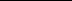 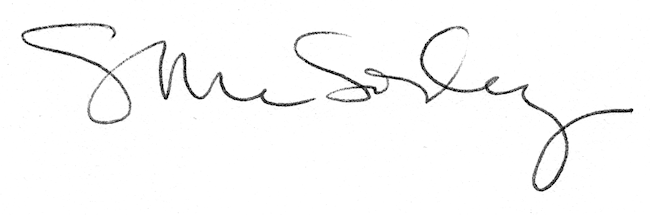 